Деление и дроби (п. 27) Ход урокаI. Проверка домашнего задания.Ученики друг с другом обменялись тетрадями.Устно: № 1049 (а, г), 1052 (а, б), 1051, 1041. II. Устные упражнения.1. Найдите координаты точек.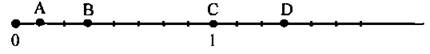 2. Сколько граммов в 1/2 кг; 3/4 кг; 7/20 кг? Сколько минут в 1/2 ч; 3/4 ч; 5/6 ч?3. № 1044. III. Работа по теме урока.1. № 1027 2. Повторить, как найти неизвестный делитель и неизвестное делимое № 1032 (в).3. Повторить правило, как разделить сумму на число. № 1033 (а, в).4. № 1029 (вспомнить формулу нахождения пути).5. На повторение: № 1045, 1047 (по вариантам).6. Самостоятельная работа.Вариант I1) Длина первой веревки 3 м, а второй 5 м. Каждую веревку разделили на 14 равных частей. На сколько метров каждая часть первой веревки короче каждой части второй веревки?2) Найдите значение выражения, используя свойства деления.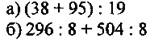 3) Решите уравнение: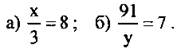  Вариант II1) Арбуз массой 6 кг и дыню массой 2 кг разделили на 8 равных частей. На сколько килограммов масса каждой части арбуза больше массы каждой части дыни?2) Найдите значение выражения, используя свойства деления.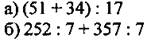 3) Решите уравнение: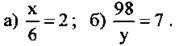 IV. Итог урока.Работа с сигнальными карточками.1) Дано уравнение x/9 = 3.Корнем уравнения является число 3 (ученики показывают красную карточку); число 18 (красная карточка); число 27 (зеленая карточка).2) Корнем уравнения  являются числа: 14; 8; 9.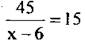 3) Число 15 можно записать в виде дроби со знаменателем так: 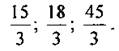  V. Домашнее задание: п. 27; № 1049 (б, в); 1050 (в, г) 1052, 1055 (а).